Times on the agenda are best estimates, and therefore may not reflect actual time an item is addressed. The action listed next to each agenda item represents the intent of the VSBPE at the time the agenda is printed.  It is possible that action may or may not be taken on any item listed on the agenda.1 National Life Drive, Davis 5, Montpelier, VT 05620-2501
(p) 802-828-1130 | (f) 802-828-6430 | education.vermont.gov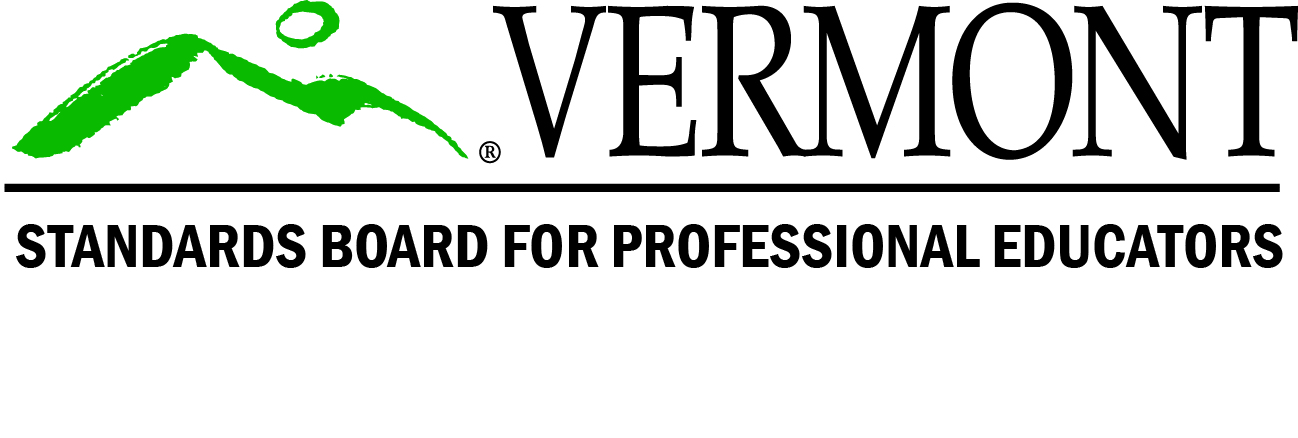 1 National Life Drive, Davis 5, Montpelier, VT 05620-2501
(p) 802-828-1130 | (f) 802-828-6430 | education.vermont.gov1 National Life Drive, Davis 5, Montpelier, VT 05620-2501
(p) 802-828-1130 | (f) 802-828-6430 | education.vermont.gov1 National Life Drive, Davis 5, Montpelier, VT 05620-2501
(p) 802-828-1130 | (f) 802-828-6430 | education.vermont.govAgendaMarch 9, 2022Microsoft Teams meetingJoin on your computer or mobile appClick here to join the meetingOr call in (audio only)+1 802-828-7667, Phone Conference ID: 594 364 954#Ensuring a Caring, Competent, Highly Effective Educator in Every Vermont Classroom to Improve Student LearningAgendaMarch 9, 2022Microsoft Teams meetingJoin on your computer or mobile appClick here to join the meetingOr call in (audio only)+1 802-828-7667, Phone Conference ID: 594 364 954#Ensuring a Caring, Competent, Highly Effective Educator in Every Vermont Classroom to Improve Student LearningAgendaMarch 9, 2022Microsoft Teams meetingJoin on your computer or mobile appClick here to join the meetingOr call in (audio only)+1 802-828-7667, Phone Conference ID: 594 364 954#Ensuring a Caring, Competent, Highly Effective Educator in Every Vermont Classroom to Improve Student LearningAgendaMarch 9, 2022Microsoft Teams meetingJoin on your computer or mobile appClick here to join the meetingOr call in (audio only)+1 802-828-7667, Phone Conference ID: 594 364 954#Ensuring a Caring, Competent, Highly Effective Educator in Every Vermont Classroom to Improve Student LearningTimePacket #ItemAim/Action9:00 AM1 (A)2 (A)Approval of the AgendaApproval of Minutes from 1/12/2022Correspondence / AnnouncementsPublic Member IntroductionsPublic to be heardBoard Member Updates Act 28 Literacy Committee ReportStaff ReportDiscussion/VoteDiscussion/VoteDiscussionDiscussionDiscussionDiscussionDiscussion9:30 AMWaiver RequestJ. HardtZ. ZarfatiDiscussion/VoteDiscussion/Vote10:00 AM3 (A) Special Education Provisional License Waiver Update and Extension RequestDiscussion/Vote10:30 AM4 (A)License Expiration DateDiscussion/Vote11:00 AM5 (A)6 (A)Second ReadingPolicy G4: Unlicensed Teaching Experience For an Administrative EndorsementPolicy G5: 3.0 GPA AlternativeDiscussion/VoteDiscussion/Vote11:30 AM 1 (LC) 2 (LC) 1 (PAC)2 (PAC)3 (PAC)Sub Committee Work Licensing Committee: 2022 Renewal UpdateSecond Reading of Policies D2, D3, E1, G3, H1, H2 and H4Praxis II Testing UpdatesEndorsement Revision UpdatesProgram Approval Committee: HEC ROPA Report ReviewSMC ROPA Two Year Report ReviewSMC Student Teaching Contingency PlanDiscussionDiscussion/VoteDiscussion/VoteDiscussionDiscussionDiscussion/VoteDiscussion/Vote12:15 PMLunch1:00 PMCommittee Reports and MotionsDiscussion/Vote1:15 PMMix and Matching of Test ScoresDiscussion/VoteTimePacket #ItemAim/Action1:45 PM7 (A) Paraeducator Standards UpdateDiscussion2:00 PM April and July Meeting DateDiscussion/Vote2:15 PMApril Agenda ItemsProposed Rule Changes Remove reference to Praxis II Test CodeDiscussionDiscussion2:30 PMAdjournDiscussion/Vote